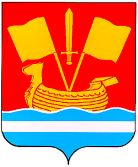 АДМИНИСТРАЦИЯ КИРОВСКОГО МУНИЦИПАЛЬНОГО РАЙОНА ЛЕНИНГРАДСКОЙ ОБЛАСТИП О С Т А Н О В Л Е Н И Еот 05 декабря 2016 года № 2925О внесении изменений в постановление администрации Кировского муниципального района Ленинградской области от 26.11.2014 № 4895"Развитие физической культуры и спорта, молодежной политики в Кировском муниципальном районе Ленинградской области"В соответствии с постановлением администрации Кировского муниципального района Ленинградской области от 26ноября 2014 года №584 "Об утверждении Порядка разработки, реализации и оценки эффективности муниципальных программ Кировского муниципального района Ленинградской области":Внести в муниципальную программу "Развитие физической культуры и спорта, молодежной политики в Кировском муниципальном районе Ленинградской области", утвержденную постановлением администрации Кировского муниципального района Ленинградской области от 26.11.2014 № 4895(далее – Программа), следующие изменения согласно приложению к настоящему постановлению.Настоящее постановление вступает в силу с даты официального опубликования.Глава администрации							А.П. ВитькоПриложениек постановлению администрации   Кировского  муниципального района Ленинградской областиот 05 декабря  2016 г. № 2925ИЗМЕНЕНИЯ, которые вносятся в муниципальную программу «Развитие физической культуры и спорта, молодежной политики в Кировском муниципальном районе Ленинградской области» В паспорте муниципальной программы «Развитие физической культуры и спорта, молодежной политики в Кировском муниципальном районе Ленинградской области» (далее – Муниципальная программа) строку "Сроки реализации муниципальной программы " изложить в следующей редакции: В паспорте муниципальной программы «Развитие физической культуры и спорта, молодежной политики в Кировском муниципальном районе Ленинградской области» (далее – Муниципальная программа) строку "Источники финансирования программы, в том числе по годам" изложить в следующей редакции: В разделе «Анализ ситуации. Обоснование целей и задач» изложить третий абзац в следующей редакции:За период с 2011 по 2013 год численность населения, систематически занимающегося физической культурой и спортом, увеличилась на 2301 человека и составила 19829 человек. В результате выполнения мероприятий Программы предполагается увеличить долю населения Кировского района Ленинградской области, систематически занимающегося физической культурой и спортом с 20,5% (21350 человек) в 2014 году до 26,% (27390 человек) в 2020 году от общей численности населения Кировского района Ленинградской области:2014 год- 20,5 % (21350 чел.);2015 год- 21,3 % (22180 чел.);2016 год- 23,0 % (23953чел.);2017 год- 23,9 % (24890чел.);2018 год- 24,7 % (25724чел.);2019 год- 27,7%  (26557чел.);2020 год- 30,7%  (27390чел.),в том числе:детей и подростков в возрасте 6–15 лет, занимающихся в специализированных спортивных учреждениях, – с 9,7 % (2065 чел.) в 2014 году до 10,9% (2320чел.) в 2020 году:2014 год- 9,7 % (2065 чел.);2015 год- 9,9 % (2255 чел.); 2016 год- 10,1 % (2150чел.);2017 год- 10,3 % (2193чел.);2018 год- 10,5 % (2235чел.);2019 год- 10,7 % (2278 чел.);2020 год- 10,9 % (2320чел.).сельского населения – с 4,3 % (910 чел.) в 2014 году  до 6,2 % (1312 чел.) в 2020 году:2014 год - 4,3% (910 чел.);2015 год - 5,0 % (1120 чел.);2016 год -5,3 % (1122чел.);2017 год-5,6 % (1185чел.);2018 год-5,8 % (1127чел.);2019 год-6,0% (1270 чел.);2020 год-6,2% (1312чел.);инвалидов – с 1,1 % (240 чел.) в 2014 году до 2,1 % (458чел.) в 2020 году:2014 год- 1,1 % (240 чел.); 2015 год- 1,3 % (295 чел.);2016 год- 1,4 % (305 чел.);2017 год- 1,5 % (327чел);2018 год- 1,7 % (371 чел.);2019 год- 1,9 % (414чел);год- 2,1 % (458чел).В паспорте  подпрограммы 1. «Развитие физической культуры и спорта в Кировском муниципальном районе Ленинградской области» строку «Задачи подпрограммы» изложить в следующей редакции:В паспорте  подпрограммы 1. «Развитие физической культуры и спорта в Кировском муниципальном районе Ленинградской области» строку «Сроки реализации программы» изложить в следующей редакции:В паспорте  подпрограммы 1. «Развитие физической культуры и спорта в Кировском муниципальном районе Ленинградской области» строку «Источники финансирования подпрограммы по годам реализации и главным распорядителям бюджетных средств, в том числе по годам» изложить в следующей редакции:Раздел Перечень мероприятий подпрограммы «Развитие физической культуры и спорта в Кировском муниципальном районе Ленинградской области» изложить в следующей редакции:Раздел  Планируемые результаты реализации муниципальной подпрограммы «Развитие физической культуры и спорта в Кировском муниципальном районе Ленинградской области»изложить в следующей редакции:     В паспорте  подпрограммы 2. «Развитие молодежной политики в Кировском муниципальном районе Ленинградской области» строку «Сроки реализации подпрограммы» изложить в следующей редакции: В паспорте подпрограммы 2. «Развитие молодежной политики в Кировском муниципальном районе Ленинградской области» строку «Источники финансирования подпрограммы по годам реализации и главным распорядителям бюджетных средств, в том числе по годам» изложить в следующей редакции:Раздел  Перечень мероприятий подпрограммы «Развитие молодежной политики в Кировском муниципальном районе Ленинградской области» изложить в следующей редакции: Раздел  «Планируемые результаты реализации муниципальной подпрограммы «Развитие молодежной политики в Кировском муниципальном районе Ленинградской области на 2014-2020 годы» изложить в следующей редакции:Сроки реализации           
муниципальной программы    годыВсего2014201520162017201820192020Средства бюджета района66061,08652,19602,19637,89367,19337,19624,99839,9Средства областного бюджета39301,187870,016773,8810,7811702,0724,6710,0710,0Задачи подпрограммы               Повышение интереса населения Кировского муниципального района Ленинградской области к занятиям физической культурой и спортом;- содействие развитию массового спорта и физкультурно-оздоровительного движения по месту жительства;- сохранение и укрепление здоровья детей, формирование у них потребности в физическом совершенствовании и здоровом образе жизни, развитие  системы детско-юношеского спорта;- формирование средствами физической культуры положительной мотивации у молодых людей относительно прохождения военной службы;- содействие развитию физической культуры и спорта инвалидов;- реализация комплекса мер по пропаганде физической культуры и спорта как важнейшей составляющей здорового образа жизни;- содействие в организации и проведении мероприятий и спортивных соревнований  Всероссийского физкультурно-спортивного комплекса «Готов к труду и обороне» (ГТО)Сроки реализации программыгодыИсточники            
финансирования       
подпрограммы по годам
реализации и главным 
распорядителям       
бюджетных средств,   
в том числе по годам:«Развитие физической культуры и спорта в Кировском муниципальном районе Ленинградской области»Главный      
распорядитель
бюджетных    
средств      Источник      
финансированияРасходы (тыс. рублей)Расходы (тыс. рублей)Расходы (тыс. рублей)Расходы (тыс. рублей)Расходы (тыс. рублей)Расходы (тыс. рублей)Расходы (тыс. рублей)Расходы (тыс. рублей)Источники            
финансирования       
подпрограммы по годам
реализации и главным 
распорядителям       
бюджетных средств,   
в том числе по годам:«Развитие физической культуры и спорта в Кировском муниципальном районе Ленинградской области»Главный      
распорядитель
бюджетных    
средств      Источник      
финансирования2014        2015  20162017201820192020ИтогоИсточники            
финансирования       
подпрограммы по годам
реализации и главным 
распорядителям       
бюджетных средств,   
в том числе по годам:ПодпрограммаКомитет образования Администрация Кировского муниципального района Ленинградской областиВсего         15152,124905,98284,018917,17787,17964,98074,991086,0Источники            
финансирования       
подпрограммы по годам
реализации и главным 
распорядителям       
бюджетных средств,   
в том числе по годам:ПодпрограммаКомитет образования Администрация Кировского муниципального района Ленинградской областиВ том числе:  Источники            
финансирования       
подпрограммы по годам
реализации и главным 
распорядителям       
бюджетных средств,   
в том числе по годам:ПодпрограммаКомитет образования Администрация Кировского муниципального района Ленинградской областиСредства      
бюджета       
района    7502,18352,18284,07917,17787,17964,98074,955882,2Источники            
финансирования       
подпрограммы по годам
реализации и главным 
распорядителям       
бюджетных средств,   
в том числе по годам:ПодпрограммаКомитет образования Администрация Кировского муниципального района Ленинградской областиСредства      
бюджета       
Ленинградской обл.  7650,016553,80,011000,00,00,00,035203,8Планируемые результаты реализации 
подпрограммы  «Развитие физической культуры и спорта в Кировском муниципальном районе Ленинградской области»Планируемые результаты реализации 
подпрограммы  «Развитие физической культуры и спорта в Кировском муниципальном районе Ленинградской области»Проведение ежегодно 60–80 районных физкультурно-спортивных мероприятий;- проведение ежегодно 8–10 массовых физкультурных мероприятий;- проведение ежегодно массовых соревнований для детей и подростков «Белая ладья», «Веселый дельфин», «Олимпийские звездочки» и др.;- проведение ежегодно муниципальных этапов Всероссийских спортивных соревнований школьников «Президентские состязания», «Оранжевый мяч», «Мини-футбол в школу»;- участие ежегодно в 120–140 областных, межрегиональных спортивно-массовых соревнованиях и  соревнованиях по видам спорта среди детей;- участие ежегодно в спартакиаде Ленинградской области;- участие ежегодно в 14-16 областных массовых соревнованиях среди детей;- участие ежегодно в первенстве Ленинградской области по футболу среди юношеских и мужских команд;- проведение ежегодно спартакиады допризывной молодежи;- проведение ежегодно спартакиады школьников;- проведение мероприятий и спортивных соревнований Всероссийского физкультурно-спортивного комплекса «Готов к труду и обороне» (ГТО);- приобретение оборудования и инвентаря для оснащения центров тестирования по выполнению видов испытаний (тестов), нормативов, требований  к оценке уровня  знаний и умений в области физической культуры и спорта в рамках реализации мероприятий по поэтапному внедрению Всероссийского физкультурно-спортивного комплекса «Готов к труду и обороне» (ГТО);- участие ежегодно в областной спартакиаде среди инвалидов по слуху;- участие во Всероссийских, международных соревнованиях;- приобретение ежегодно спортивного инвентаря, в том числе: комплекты для игровых видов спорта - 8 комплектов; - приобретение винтовок для стрельбы – 4 шт.,- информационное обеспечение спортивных мероприятий ежегодно;- приобретение ежегодно730 медалей, 75 кубков, 1050 грамот.Проведение ежегодно 60–80 районных физкультурно-спортивных мероприятий;- проведение ежегодно 8–10 массовых физкультурных мероприятий;- проведение ежегодно массовых соревнований для детей и подростков «Белая ладья», «Веселый дельфин», «Олимпийские звездочки» и др.;- проведение ежегодно муниципальных этапов Всероссийских спортивных соревнований школьников «Президентские состязания», «Оранжевый мяч», «Мини-футбол в школу»;- участие ежегодно в 120–140 областных, межрегиональных спортивно-массовых соревнованиях и  соревнованиях по видам спорта среди детей;- участие ежегодно в спартакиаде Ленинградской области;- участие ежегодно в 14-16 областных массовых соревнованиях среди детей;- участие ежегодно в первенстве Ленинградской области по футболу среди юношеских и мужских команд;- проведение ежегодно спартакиады допризывной молодежи;- проведение ежегодно спартакиады школьников;- проведение мероприятий и спортивных соревнований Всероссийского физкультурно-спортивного комплекса «Готов к труду и обороне» (ГТО);- приобретение оборудования и инвентаря для оснащения центров тестирования по выполнению видов испытаний (тестов), нормативов, требований  к оценке уровня  знаний и умений в области физической культуры и спорта в рамках реализации мероприятий по поэтапному внедрению Всероссийского физкультурно-спортивного комплекса «Готов к труду и обороне» (ГТО);- участие ежегодно в областной спартакиаде среди инвалидов по слуху;- участие во Всероссийских, международных соревнованиях;- приобретение ежегодно спортивного инвентаря, в том числе: комплекты для игровых видов спорта - 8 комплектов; - приобретение винтовок для стрельбы – 4 шт.,- информационное обеспечение спортивных мероприятий ежегодно;- приобретение ежегодно730 медалей, 75 кубков, 1050 грамот.Проведение ежегодно 60–80 районных физкультурно-спортивных мероприятий;- проведение ежегодно 8–10 массовых физкультурных мероприятий;- проведение ежегодно массовых соревнований для детей и подростков «Белая ладья», «Веселый дельфин», «Олимпийские звездочки» и др.;- проведение ежегодно муниципальных этапов Всероссийских спортивных соревнований школьников «Президентские состязания», «Оранжевый мяч», «Мини-футбол в школу»;- участие ежегодно в 120–140 областных, межрегиональных спортивно-массовых соревнованиях и  соревнованиях по видам спорта среди детей;- участие ежегодно в спартакиаде Ленинградской области;- участие ежегодно в 14-16 областных массовых соревнованиях среди детей;- участие ежегодно в первенстве Ленинградской области по футболу среди юношеских и мужских команд;- проведение ежегодно спартакиады допризывной молодежи;- проведение ежегодно спартакиады школьников;- проведение мероприятий и спортивных соревнований Всероссийского физкультурно-спортивного комплекса «Готов к труду и обороне» (ГТО);- приобретение оборудования и инвентаря для оснащения центров тестирования по выполнению видов испытаний (тестов), нормативов, требований  к оценке уровня  знаний и умений в области физической культуры и спорта в рамках реализации мероприятий по поэтапному внедрению Всероссийского физкультурно-спортивного комплекса «Готов к труду и обороне» (ГТО);- участие ежегодно в областной спартакиаде среди инвалидов по слуху;- участие во Всероссийских, международных соревнованиях;- приобретение ежегодно спортивного инвентаря, в том числе: комплекты для игровых видов спорта - 8 комплектов; - приобретение винтовок для стрельбы – 4 шт.,- информационное обеспечение спортивных мероприятий ежегодно;- приобретение ежегодно730 медалей, 75 кубков, 1050 грамот.Проведение ежегодно 60–80 районных физкультурно-спортивных мероприятий;- проведение ежегодно 8–10 массовых физкультурных мероприятий;- проведение ежегодно массовых соревнований для детей и подростков «Белая ладья», «Веселый дельфин», «Олимпийские звездочки» и др.;- проведение ежегодно муниципальных этапов Всероссийских спортивных соревнований школьников «Президентские состязания», «Оранжевый мяч», «Мини-футбол в школу»;- участие ежегодно в 120–140 областных, межрегиональных спортивно-массовых соревнованиях и  соревнованиях по видам спорта среди детей;- участие ежегодно в спартакиаде Ленинградской области;- участие ежегодно в 14-16 областных массовых соревнованиях среди детей;- участие ежегодно в первенстве Ленинградской области по футболу среди юношеских и мужских команд;- проведение ежегодно спартакиады допризывной молодежи;- проведение ежегодно спартакиады школьников;- проведение мероприятий и спортивных соревнований Всероссийского физкультурно-спортивного комплекса «Готов к труду и обороне» (ГТО);- приобретение оборудования и инвентаря для оснащения центров тестирования по выполнению видов испытаний (тестов), нормативов, требований  к оценке уровня  знаний и умений в области физической культуры и спорта в рамках реализации мероприятий по поэтапному внедрению Всероссийского физкультурно-спортивного комплекса «Готов к труду и обороне» (ГТО);- участие ежегодно в областной спартакиаде среди инвалидов по слуху;- участие во Всероссийских, международных соревнованиях;- приобретение ежегодно спортивного инвентаря, в том числе: комплекты для игровых видов спорта - 8 комплектов; - приобретение винтовок для стрельбы – 4 шт.,- информационное обеспечение спортивных мероприятий ежегодно;- приобретение ежегодно730 медалей, 75 кубков, 1050 грамот.Проведение ежегодно 60–80 районных физкультурно-спортивных мероприятий;- проведение ежегодно 8–10 массовых физкультурных мероприятий;- проведение ежегодно массовых соревнований для детей и подростков «Белая ладья», «Веселый дельфин», «Олимпийские звездочки» и др.;- проведение ежегодно муниципальных этапов Всероссийских спортивных соревнований школьников «Президентские состязания», «Оранжевый мяч», «Мини-футбол в школу»;- участие ежегодно в 120–140 областных, межрегиональных спортивно-массовых соревнованиях и  соревнованиях по видам спорта среди детей;- участие ежегодно в спартакиаде Ленинградской области;- участие ежегодно в 14-16 областных массовых соревнованиях среди детей;- участие ежегодно в первенстве Ленинградской области по футболу среди юношеских и мужских команд;- проведение ежегодно спартакиады допризывной молодежи;- проведение ежегодно спартакиады школьников;- проведение мероприятий и спортивных соревнований Всероссийского физкультурно-спортивного комплекса «Готов к труду и обороне» (ГТО);- приобретение оборудования и инвентаря для оснащения центров тестирования по выполнению видов испытаний (тестов), нормативов, требований  к оценке уровня  знаний и умений в области физической культуры и спорта в рамках реализации мероприятий по поэтапному внедрению Всероссийского физкультурно-спортивного комплекса «Готов к труду и обороне» (ГТО);- участие ежегодно в областной спартакиаде среди инвалидов по слуху;- участие во Всероссийских, международных соревнованиях;- приобретение ежегодно спортивного инвентаря, в том числе: комплекты для игровых видов спорта - 8 комплектов; - приобретение винтовок для стрельбы – 4 шт.,- информационное обеспечение спортивных мероприятий ежегодно;- приобретение ежегодно730 медалей, 75 кубков, 1050 грамот.Проведение ежегодно 60–80 районных физкультурно-спортивных мероприятий;- проведение ежегодно 8–10 массовых физкультурных мероприятий;- проведение ежегодно массовых соревнований для детей и подростков «Белая ладья», «Веселый дельфин», «Олимпийские звездочки» и др.;- проведение ежегодно муниципальных этапов Всероссийских спортивных соревнований школьников «Президентские состязания», «Оранжевый мяч», «Мини-футбол в школу»;- участие ежегодно в 120–140 областных, межрегиональных спортивно-массовых соревнованиях и  соревнованиях по видам спорта среди детей;- участие ежегодно в спартакиаде Ленинградской области;- участие ежегодно в 14-16 областных массовых соревнованиях среди детей;- участие ежегодно в первенстве Ленинградской области по футболу среди юношеских и мужских команд;- проведение ежегодно спартакиады допризывной молодежи;- проведение ежегодно спартакиады школьников;- проведение мероприятий и спортивных соревнований Всероссийского физкультурно-спортивного комплекса «Готов к труду и обороне» (ГТО);- приобретение оборудования и инвентаря для оснащения центров тестирования по выполнению видов испытаний (тестов), нормативов, требований  к оценке уровня  знаний и умений в области физической культуры и спорта в рамках реализации мероприятий по поэтапному внедрению Всероссийского физкультурно-спортивного комплекса «Готов к труду и обороне» (ГТО);- участие ежегодно в областной спартакиаде среди инвалидов по слуху;- участие во Всероссийских, международных соревнованиях;- приобретение ежегодно спортивного инвентаря, в том числе: комплекты для игровых видов спорта - 8 комплектов; - приобретение винтовок для стрельбы – 4 шт.,- информационное обеспечение спортивных мероприятий ежегодно;- приобретение ежегодно730 медалей, 75 кубков, 1050 грамот.Проведение ежегодно 60–80 районных физкультурно-спортивных мероприятий;- проведение ежегодно 8–10 массовых физкультурных мероприятий;- проведение ежегодно массовых соревнований для детей и подростков «Белая ладья», «Веселый дельфин», «Олимпийские звездочки» и др.;- проведение ежегодно муниципальных этапов Всероссийских спортивных соревнований школьников «Президентские состязания», «Оранжевый мяч», «Мини-футбол в школу»;- участие ежегодно в 120–140 областных, межрегиональных спортивно-массовых соревнованиях и  соревнованиях по видам спорта среди детей;- участие ежегодно в спартакиаде Ленинградской области;- участие ежегодно в 14-16 областных массовых соревнованиях среди детей;- участие ежегодно в первенстве Ленинградской области по футболу среди юношеских и мужских команд;- проведение ежегодно спартакиады допризывной молодежи;- проведение ежегодно спартакиады школьников;- проведение мероприятий и спортивных соревнований Всероссийского физкультурно-спортивного комплекса «Готов к труду и обороне» (ГТО);- приобретение оборудования и инвентаря для оснащения центров тестирования по выполнению видов испытаний (тестов), нормативов, требований  к оценке уровня  знаний и умений в области физической культуры и спорта в рамках реализации мероприятий по поэтапному внедрению Всероссийского физкультурно-спортивного комплекса «Готов к труду и обороне» (ГТО);- участие ежегодно в областной спартакиаде среди инвалидов по слуху;- участие во Всероссийских, международных соревнованиях;- приобретение ежегодно спортивного инвентаря, в том числе: комплекты для игровых видов спорта - 8 комплектов; - приобретение винтовок для стрельбы – 4 шт.,- информационное обеспечение спортивных мероприятий ежегодно;- приобретение ежегодно730 медалей, 75 кубков, 1050 грамот.Проведение ежегодно 60–80 районных физкультурно-спортивных мероприятий;- проведение ежегодно 8–10 массовых физкультурных мероприятий;- проведение ежегодно массовых соревнований для детей и подростков «Белая ладья», «Веселый дельфин», «Олимпийские звездочки» и др.;- проведение ежегодно муниципальных этапов Всероссийских спортивных соревнований школьников «Президентские состязания», «Оранжевый мяч», «Мини-футбол в школу»;- участие ежегодно в 120–140 областных, межрегиональных спортивно-массовых соревнованиях и  соревнованиях по видам спорта среди детей;- участие ежегодно в спартакиаде Ленинградской области;- участие ежегодно в 14-16 областных массовых соревнованиях среди детей;- участие ежегодно в первенстве Ленинградской области по футболу среди юношеских и мужских команд;- проведение ежегодно спартакиады допризывной молодежи;- проведение ежегодно спартакиады школьников;- проведение мероприятий и спортивных соревнований Всероссийского физкультурно-спортивного комплекса «Готов к труду и обороне» (ГТО);- приобретение оборудования и инвентаря для оснащения центров тестирования по выполнению видов испытаний (тестов), нормативов, требований  к оценке уровня  знаний и умений в области физической культуры и спорта в рамках реализации мероприятий по поэтапному внедрению Всероссийского физкультурно-спортивного комплекса «Готов к труду и обороне» (ГТО);- участие ежегодно в областной спартакиаде среди инвалидов по слуху;- участие во Всероссийских, международных соревнованиях;- приобретение ежегодно спортивного инвентаря, в том числе: комплекты для игровых видов спорта - 8 комплектов; - приобретение винтовок для стрельбы – 4 шт.,- информационное обеспечение спортивных мероприятий ежегодно;- приобретение ежегодно730 медалей, 75 кубков, 1050 грамот.Проведение ежегодно 60–80 районных физкультурно-спортивных мероприятий;- проведение ежегодно 8–10 массовых физкультурных мероприятий;- проведение ежегодно массовых соревнований для детей и подростков «Белая ладья», «Веселый дельфин», «Олимпийские звездочки» и др.;- проведение ежегодно муниципальных этапов Всероссийских спортивных соревнований школьников «Президентские состязания», «Оранжевый мяч», «Мини-футбол в школу»;- участие ежегодно в 120–140 областных, межрегиональных спортивно-массовых соревнованиях и  соревнованиях по видам спорта среди детей;- участие ежегодно в спартакиаде Ленинградской области;- участие ежегодно в 14-16 областных массовых соревнованиях среди детей;- участие ежегодно в первенстве Ленинградской области по футболу среди юношеских и мужских команд;- проведение ежегодно спартакиады допризывной молодежи;- проведение ежегодно спартакиады школьников;- проведение мероприятий и спортивных соревнований Всероссийского физкультурно-спортивного комплекса «Готов к труду и обороне» (ГТО);- приобретение оборудования и инвентаря для оснащения центров тестирования по выполнению видов испытаний (тестов), нормативов, требований  к оценке уровня  знаний и умений в области физической культуры и спорта в рамках реализации мероприятий по поэтапному внедрению Всероссийского физкультурно-спортивного комплекса «Готов к труду и обороне» (ГТО);- участие ежегодно в областной спартакиаде среди инвалидов по слуху;- участие во Всероссийских, международных соревнованиях;- приобретение ежегодно спортивного инвентаря, в том числе: комплекты для игровых видов спорта - 8 комплектов; - приобретение винтовок для стрельбы – 4 шт.,- информационное обеспечение спортивных мероприятий ежегодно;- приобретение ежегодно730 медалей, 75 кубков, 1050 грамот.Проведение ежегодно 60–80 районных физкультурно-спортивных мероприятий;- проведение ежегодно 8–10 массовых физкультурных мероприятий;- проведение ежегодно массовых соревнований для детей и подростков «Белая ладья», «Веселый дельфин», «Олимпийские звездочки» и др.;- проведение ежегодно муниципальных этапов Всероссийских спортивных соревнований школьников «Президентские состязания», «Оранжевый мяч», «Мини-футбол в школу»;- участие ежегодно в 120–140 областных, межрегиональных спортивно-массовых соревнованиях и  соревнованиях по видам спорта среди детей;- участие ежегодно в спартакиаде Ленинградской области;- участие ежегодно в 14-16 областных массовых соревнованиях среди детей;- участие ежегодно в первенстве Ленинградской области по футболу среди юношеских и мужских команд;- проведение ежегодно спартакиады допризывной молодежи;- проведение ежегодно спартакиады школьников;- проведение мероприятий и спортивных соревнований Всероссийского физкультурно-спортивного комплекса «Готов к труду и обороне» (ГТО);- приобретение оборудования и инвентаря для оснащения центров тестирования по выполнению видов испытаний (тестов), нормативов, требований  к оценке уровня  знаний и умений в области физической культуры и спорта в рамках реализации мероприятий по поэтапному внедрению Всероссийского физкультурно-спортивного комплекса «Готов к труду и обороне» (ГТО);- участие ежегодно в областной спартакиаде среди инвалидов по слуху;- участие во Всероссийских, международных соревнованиях;- приобретение ежегодно спортивного инвентаря, в том числе: комплекты для игровых видов спорта - 8 комплектов; - приобретение винтовок для стрельбы – 4 шт.,- информационное обеспечение спортивных мероприятий ежегодно;- приобретение ежегодно730 медалей, 75 кубков, 1050 грамот.N   
п/п Мероприятия по
реализации    
программы     
(подпрограммы)Мероприятия по
реализации    
программы     
(подпрограммы)Срок       
исполнения
мероприя-тияОбъем         
финанси-рования
меропри-ятия   в текущем     
финансо-вом    
году (тыс.    
руб.) *Всего
(тыс.
руб.)Объем финансирования по годам (тыс. руб.)Объем финансирования по годам (тыс. руб.)Объем финансирования по годам (тыс. руб.)Объем финансирования по годам (тыс. руб.)Объем финансирования по годам (тыс. руб.)Объем финансирования по годам (тыс. руб.)Объем финансирования по годам (тыс. руб.)Ответственный 
за выполнение 
мероприятия   
программы   (подпрограммы)Планируемые   
результаты    
выполнения    
мероприятий   
про граммы    
(подпрограммы)N   
п/п Мероприятия по
реализации    
программы     
(подпрограммы)Мероприятия по
реализации    
программы     
(подпрограммы)Срок       
исполнения
мероприя-тияОбъем         
финанси-рования
меропри-ятия   в текущем     
финансо-вом    
году (тыс.    
руб.) *Всего
(тыс.
руб.)2014       2015  2016  2017201820192020  1        2             2             3      45  6  78    9   10111213      12            13      1.  Развитие физической культуры и спорта среди различных групп населенияРазвитие физической культуры и спорта среди различных групп населенияИтого2014-2020730,049006,76702,16802,16964,16992,17082,17182,17282,1Отдел по делам молодежи, физической культуре и спорту 1.  Развитие физической культуры и спорта среди различных групп населенияРазвитие физической культуры и спорта среди различных групп населенияСредства      
бюджета района2014-2020730,049006,76702,16802,16964,16992,17082,17182,17282,1Отдел по делам молодежи, физической культуре и спорту 1.1.Проведение и участие в районных, областных, всероссийских спортивно-массовых мероприятиях. Приобретение необходимой спортивной атрибутики, типографской и сувенирной продукции.Проведение и участие в районных, областных, всероссийских спортивно-массовых мероприятиях. Приобретение необходимой спортивной атрибутики, типографской и сувенирной продукции.Средства      
бюджета района2014-2020730,06697,0715,0815,0977,0905,0995,01095,01195,0Отдел по делам молодежи, физической культуре и спорту проведение 25-30 районных мероприятий, участие в 15-20 1.2Проведение мероприятий и спортивных соревнований Всероссийского физкультурно-спортивного комплекса «Готов к труду и обороне» (ГТО);Проведение мероприятий и спортивных соревнований Всероссийского физкультурно-спортивного комплекса «Готов к труду и обороне» (ГТО);Средства      
бюджета района2014-20200,0400,00,00,00,0100,0100,0100,0100,0Отдел по делам молодежи, физической культуре и спортуПроведение не менее 11 испытаний в год1.3Предоставление субсидий на выполнение муниципального задания МАУ «СЗК»Предоставление субсидий на выполнение муниципального задания МАУ «СЗК»Средства бюджета района2014-20206987,141909,75987,15987,15987,15987,15987,15987,15987,1Администрация Кировского муниципального района Ленинградской областиВыполнение муниципального задания2Развитие массового детско-юношеского спортаРазвитие массового детско-юношеского спортаИтого2014-2020380,03266,0450,0450,0450,0450,0450,0508,0508,0Отдел по делам молодежи, физической культуре и спорту 2Развитие массового детско-юношеского спортаРазвитие массового детско-юношеского спортаСредства бюджета района2014-2020380,03266,0450,0450,0450,0450,0450,0508,0508,0Отдел по делам молодежи, физической культуре и спорту 2.1. Проведение массовых соревнований среди детей и подростков Проведение массовых соревнований среди детей и подростковСредства бюджета района2014-2020150,01452,0200,0200,0200,0200,0200,0226,0226,0Отдел по делам молодежи, физической культуре и спорту Проведение 30-40 мероприятий2.2. Участие в областных, межрегиональных, российских  спортивных соревнованиях по видам спорта Участие в областных, межрегиональных, российских  спортивных соревнованиях по видам спортаСредства бюджета района2014-2020230,01814,0250,0250,0250,0250,0250,0282,0282,0Отдел по делам молодежи, физической культуре и спорту Участие в 40-60 соревнованиях разного уровня3Патриотическое воспитание молодежи средствами физической культуры и спортаПатриотическое воспитание молодежи средствами физической культуры и спортаИтого2014-202025,0217,830,030,030,030,030,033,933,9Отдел по делам молодежи, физической культуре и спорту 3Патриотическое воспитание молодежи средствами физической культуры и спортаПатриотическое воспитание молодежи средствами физической культуры и спортаСредства бюджета района2014-202025,0217,830,030,030,030,030,033,933,9Отдел по делам молодежи, физической культуре и спорту 3.1Проведение спартакиады допризывной молодежи Кировского района ЛОПроведение спартакиады допризывной молодежи Кировского района ЛО2014-202025,0217,830,030,030,030,030,033,933,9Отдел по делам молодежи, физической культуре и спорту Охват молодежи 140-160 человек4Развитие адаптивной физической культуры и спортаРазвитие адаптивной физической культуры и спортаИтого2014-202035,0326,845,045,045,045,045,050,950,9Отдел по делам молодежи, физической культуре и спорту 4Развитие адаптивной физической культуры и спортаРазвитие адаптивной физической культуры и спортаСредства бюджета района2014-202035,0326,845,045,045,045,045,050,950,9Отдел по делам молодежи, физической культуре и спорту 4.1 Участие команды  района в областной Спартакиаде среди инвалидов по слуху Участие команды  района в областной Спартакиаде среди инвалидов по слухуСредства бюджета района2014-202035,0326,845,045,045,045,045,050,950,9Отдел по делам молодежи, физической культуре и спортуУчастие в 8 соревнованиях по видам спорта5Материально-техническое  обеспечение физической культуры и спортаМатериально-техническое  обеспечение физической культуры и спортаИтого2014-2020296,31220,0160,0160,0160,0170,0180,0190,0200,0Отдел по делам молодежи, физической культуре и спорту 5Материально-техническое  обеспечение физической культуры и спортаМатериально-техническое  обеспечение физической культуры и спортаСредства бюджета района2014-2020296,31220,0160,0160,0160,0170,0180,0190,0200,0Отдел по делам молодежи, физической культуре и спорту 5.1Приобретение инвентаря, основных средств, для обеспечения тренировочного процесса спортсменов Кировского районаПриобретение инвентаря, основных средств, для обеспечения тренировочного процесса спортсменов Кировского районаСредства бюджета района2014-2020216,0490,070,070,070,070,070.070,070,0Отдел по делам молодежи, физической культуре и спорту Приобретение мячей по видам спорта.Приобретение спортивного инвентаря для проведения районных мероприятий и экипировки для сборных команд района.5.2Приобретение наградной и спортивной атрибутикиПриобретение наградной и спортивной атрибутикиСредства бюджета района2014-202080,0730,090,090,090,0100,0110,0120,0130,0Отдел по делам молодежи, физической культуре и спортуПриобретение: кубков 65 шт., медалей 600 шт., грамот 1000 шт.. 6Капитальный ремонт спортивных объектовКапитальный ремонт спортивных объектовИтого2014-202037048,77765,017418,8634,911230,00,00,00,0Комитет образования администрации Кировского муниципального района Ленинградской области, МКУ УКС6Капитальный ремонт спортивных объектовКапитальный ремонт спортивных объектовСредства бюджета района2014-20201844,9115,0865,0634,9230,00,00,00,0Комитет образования администрации Кировского муниципального района Ленинградской области, МКУ УКС6Капитальный ремонт спортивных объектовКапитальный ремонт спортивных объектовСредства бюджета Ленинградской области2014-202035203,8765016553,80,011000,00,0 0,0 0,0Комитет образования администрации Кировского муниципального района Ленинградской области, МКУ УКС6.1Капитальный ремонт спортивной площадки МКОУ «Синявинская средняя общеобразовательная школа»Капитальный ремонт спортивной площадки МКОУ «Синявинская средняя общеобразовательная школа»Итого2014-202014613,77765,06213,8634,90,00,00,00,0МКУ УКС6.1Капитальный ремонт спортивной площадки МКОУ «Синявинская средняя общеобразовательная школа»Капитальный ремонт спортивной площадки МКОУ «Синявинская средняя общеобразовательная школа»Средства бюджета района2014-20201384,9115,0635,0634,90,00,00,00,0МКУ УКС6.1Капитальный ремонт спортивной площадки МКОУ «Синявинская средняя общеобразовательная школа»Капитальный ремонт спортивной площадки МКОУ «Синявинская средняя общеобразовательная школа»Средства бюджета Ленинградской области2014-202013228,87650,05578,80,00,00,00,00,0МКУ УКС6.2Капитальный ремонт спортивной площадки МБОУ « Кировская гимназия имени Героя Советского Союза Султана Баймагамбетова» Капитальный ремонт спортивной площадки МБОУ « Кировская гимназия имени Героя Советского Союза Султана Баймагамбетова» Итого2014-202011205,00,011205,00,00,00,00,00,0Комитет образования администрации Кировского муниципального района Ленинградской области6.2Капитальный ремонт спортивной площадки МБОУ « Кировская гимназия имени Героя Советского Союза Султана Баймагамбетова» Капитальный ремонт спортивной площадки МБОУ « Кировская гимназия имени Героя Советского Союза Султана Баймагамбетова» Средства бюджета района2014-2020230,00,0230,00,00,00,00,00,0Комитет образования администрации Кировского муниципального района Ленинградской области6.2Капитальный ремонт спортивной площадки МБОУ « Кировская гимназия имени Героя Советского Союза Султана Баймагамбетова» Капитальный ремонт спортивной площадки МБОУ « Кировская гимназия имени Героя Советского Союза Султана Баймагамбетова» Средства бюджета Ленинградской области2014-202010975,00,010975,00,00,00,00,00,0Комитет образования администрации Кировского муниципального района Ленинградской области6.3Капитальный ремонт спортивной площадки МБОУ « Отрадненская средняя общеобразовательная школа №3»Капитальный ремонт спортивной площадки МБОУ « Отрадненская средняя общеобразовательная школа №3»Итого2014-202011230,00,00,00,011230,00,00,00,0Комитет образования администрации Кировского муниципального района Ленинградской области6.3Капитальный ремонт спортивной площадки МБОУ « Отрадненская средняя общеобразовательная школа №3»Капитальный ремонт спортивной площадки МБОУ « Отрадненская средняя общеобразовательная школа №3»Средства бюджета района2014-2020230,00,00,00,0230,00,00,00,0Комитет образования администрации Кировского муниципального района Ленинградской области6.3Капитальный ремонт спортивной площадки МБОУ « Отрадненская средняя общеобразовательная школа №3»Капитальный ремонт спортивной площадки МБОУ « Отрадненская средняя общеобразовательная школа №3»Средства бюджета Ленинградской области2014-202011000,00,00,00,011000,00,00,00,0Комитет образования администрации Кировского муниципального района Ленинградской областиИтого2014-202091086,015152,124905,98284,018917,17787,17964,98074,9Средства бюджета района2014-20208453,455882,27502,18352,18284,07917,17787,17964,98074,9Средства бюджета Ленинградской области2014-202035203,87650,016553,80,011000,00,00,00,0В том числе:Отдел по делам молодежи, физической культуре и спортуОтдел по делам молодежи, физической культуре и спорту2014-20201466,312127,61400,01500,01662,01700,01800,01977,82087,8Комитет образования администрации  Кировского муниципального района ЛОКомитет образования администрации  Кировского муниципального района ЛО2014-202011205,00,011205,00,00,00,00,00,0администрация Кировского муниципального района ЛОадминистрация Кировского муниципального района ЛО2014-20206987,141909,75987,15987,15987,15987,15987,15987,15987,1МКУ УКСМКУ УКС2014-202025843,77765,06213,8634,911230,00,00,00,0№
п/пЗадачи,      
направленные 
на достижение
цели         Планируемый объем   
финансирования      
на решение данной   
задачи (тыс. руб.)  Планируемый объем   
финансирования      
на решение данной   
задачи (тыс. руб.)  Количественные 
и/ или         
качественные   
целевые        
показатели,    
характеризующие
достижение     
целей и решение задач         Единица  
измеренияОценка базового      
значения     
показателя   
(на начало   
реализации   
подпрограммы)Планируемое значение показателя по годам          
реализации                                        Планируемое значение показателя по годам          
реализации                                        Планируемое значение показателя по годам          
реализации                                        Планируемое значение показателя по годам          
реализации                                        Планируемое значение показателя по годам          
реализации                                        Планируемое значение показателя по годам          
реализации                                        Планируемое значение показателя по годам          
реализации                                        №
п/пЗадачи,      
направленные 
на достижение
цели         Бюджет    
района 
   Другие   
источникиКоличественные 
и/ или         
качественные   
целевые        
показатели,    
характеризующие
достижение     
целей и решение задач         Единица  
измеренияОценка базового      
значения     
показателя   
(на начало   
реализации   
подпрограммы)2014 2015  2016  20172018201920201. Содействие развитию массового спорта и физкультурно-оздоровительного движения среди различных групп населения49006,7Проведение районных спортивно-массовых мероприятий125252730303540451. Содействие развитию массового спорта и физкультурно-оздоровительного движения среди различных групп населения49006,7Участие в областных, всероссийских соревнованиях115171820202224241. Содействие развитию массового спорта и физкультурно-оздоровительного движения среди различных групп населенияПриобретение необходимой спортивной атрибутики , типографской и сувенирной продукции для проведения районных спортивно-массовых мероприятий1252527303035,40451. Содействие развитию массового спорта и физкультурно-оздоровительного движения среди различных групп населенияПроведение мероприятий и спортивных соревнований Всероссийского физкультурно-спортивного комплекса «Готов к труду и обороне» (ГТО);111111111111111112.  Сохранение и укрепление здоровья детей, формирование у них потребности в физическом совершенствовании и здоровом образе жизни, развитие  системы детско-юношеского спорта3266Проведение районных соревнований среди детей и подростков130353840404042422.  Сохранение и укрепление здоровья детей, формирование у них потребности в физическом совершенствовании и здоровом образе жизни, развитие  системы детско-юношеского спорта3266Участие в областных, межрегиональных, российских спортивных соревнованиях по видам спорта140455060606570753.Формирование средствами физической культуры положительной мотивации у молодых людей относительно прохождения военной службы217,8Проведение районной спартакиады допризывной молодежиЧел.1401401501601601601701804.Содействие развитию физической культуры и спорта инвалидов326,8Участие команды инвалидов по слуху в Спартакиаде Ленинградской области1888888885.Улучшение материально-технической базы, для полноценного проведения районных соревнований1220,0Приобретение мячей110202020303540455.Улучшение материально-технической базы, для полноценного проведения районных соревнований1220,0Приобретение экипировки 1111111115.Улучшение материально-технической базы, для полноценного проведения районных соревнований1220,0Приобретение наградной спортивной атрибутики1Кубки - 65Медали – 600Грамоты – 1000Кубки - 65Медали – 600Грамоты -1000Кубки - 65Медали – 600Грамоты – 1000Кубки - 70Медали – 650Грамоты – 1000Кубки - 70Медали – 650Грамоты – 1000Кубки - 75Медали – 700Грамоты – 1000Кубки - 75Медали – 700Грамоты – 1050Кубки - 75Медали – 730Грамоты – 1050Сроки реализации подпрограммы    2014-2020Источники            
финансирования       
подпрограммы по годам
реализации и главным 
распорядителям       
бюджетных средств,   
в том числе по годам:«Развитие молодежной политики в Кировском муниципальном районе Ленинградской области»Главный      
распорядитель
бюджетных    
средств      Источник      
финансированияРасходы (тыс. рублей)Расходы (тыс. рублей)Расходы (тыс. рублей)Расходы (тыс. рублей)Расходы (тыс. рублей)Расходы (тыс. рублей)Расходы (тыс. рублей)Расходы (тыс. рублей)Источники            
финансирования       
подпрограммы по годам
реализации и главным 
распорядителям       
бюджетных средств,   
в том числе по годам:«Развитие молодежной политики в Кировском муниципальном районе Ленинградской области»Главный      
распорядитель
бюджетных    
средств      Источник      
финансирования2014        2015  20162017201820192020ИтогоИсточники            
финансирования       
подпрограммы по годам
реализации и главным 
распорядителям       
бюджетных средств,   
в том числе по годам:ПодпрограммаКомитет образования администрации Кировского муниципального районаВсего         1370,01470,02164,582152,02274,62370,02475,014276,18Источники            
финансирования       
подпрограммы по годам
реализации и главным 
распорядителям       
бюджетных средств,   
в том числе по годам:ПодпрограммаКомитет образования администрации Кировского муниципального районаВ том числе:  Источники            
финансирования       
подпрограммы по годам
реализации и главным 
распорядителям       
бюджетных средств,   
в том числе по годам:ПодпрограммаКомитет образования администрации Кировского муниципального районаСредства      
бюджета р-на               1150,01250,01353,81450,01550,01660,01765,010178,8Комитет образования администрации Кировского муниципального районаСредства бюджета Лен. обл.220,0220,0810,78702,0724,60710,0710,04097,38N   п/пМероприятия по реализации   программы    (подпрограммы)Источники  финансирования   Срок исполнения мероприятия Объем финансирования мероприятия в текущем финансовом году (тыс. руб.)      Всего (тыс. руб.)Объем финансирования по годам (тыс. руб.)Объем финансирования по годам (тыс. руб.)Объем финансирования по годам (тыс. руб.)Объем финансирования по годам (тыс. руб.)Объем финансирования по годам (тыс. руб.)Объем финансирования по годам (тыс. руб.)Объем финансирования по годам (тыс. руб.)Ответственный за выполнение мероприятия программы (подпрограммы)Планируемые   результаты выполнения мероприятий программы (подпрограммы)N   п/пМероприятия по реализации   программы    (подпрограммы)Источники  финансирования   Срок исполнения мероприятия Объем финансирования мероприятия в текущем финансовом году (тыс. руб.)      Всего (тыс. руб.)20142015201620172018201920201234567891011121314111Гражданско-патриотическое воспитание молодежиИтого2014-2020125,05266,6360,0390,0960,6863,0881,0901,0911,0Отдел по делам молодежи, физической культуре и спорту 1Гражданско-патриотическое воспитание молодежиСредства бюджета района2014-2020125,01705,0180,0210,0235,0250,0260,0280,0290,0Отдел по делам молодежи, физической культуре и спорту 1Гражданско-патриотическое воспитание молодежиСредства бюджета Ленинградской области2014-20202014-20203561,6180,0180,0725,6613,0621,0621,0621,0Отдел по делам молодежи, физической культуре и спорту 1.1.Проведение мероприятий по патриотическому воспитанию молодежи (игра «Зарница – школа безопасности» и т.д.Средства бюджета района2014-20202014-202035,0465,050,060,065,070,070,075,075,0Отдел по делам молодежи, физической культуре и спорту Охват участников 140-160 чел.1.2. Проведение мероприятий  в рамках Всероссийской  «Вахты Памяти».Итого2014-202020,02562,0210,0215,0495,0408,0408,0413,0413,0Отдел по делам молодежи, физической культуре и спорту Проведение 6-8 мероприятий с охватом 2500 чел.1.2. Проведение мероприятий  в рамках Всероссийской  «Вахты Памяти».Средства бюджета района2014-202020,0280,030,035,045,040,040,045,045,0Отдел по делам молодежи, физической культуре и спорту Проведение 6-8 мероприятий с охватом 2500 чел.1.2. Проведение мероприятий  в рамках Всероссийской  «Вахты Памяти».Средства бюджета Ленинградской области2014-20202282,0180,0180,0450,0368,0368,0368,0368,0Отдел по делам молодежи, физической культуре и спорту Проведение 6-8 мероприятий с охватом 2500 чел.1.3.Проведение мероприятий посвященных Дням воинской СлавыСредства бюджета района2014-202010,0125,010,015,020,020,020,020,020,0Отдел по делам молодежи, физической культуре и спорту Проведение 5-6 мероприятий с охватом 280-300 чел.1.4.Проведение мероприятий  по повышению правовой культуры молодежиСредства бюджета района2014-202060,010,05,05,010,010,010,010,0Отдел по делам молодежи, физической культуре и спорту Проведение 3-4 мероприятий с охватом 120-140 чел.1.5.Проведение конкурсов, фестивалей, акций и других мероприятий  с участием молодежного актива районаИтого2014-20202054,680,095,0375,6355,0373,0383,0393,0Отдел по делам молодежи, физической культуре и спорту 1.5.Проведение конкурсов, фестивалей, акций и других мероприятий  с участием молодежного актива районаСредства бюджета района2014-202060,0775,080,095,0100,0110,0120,0130,0140,0Отдел по делам молодежи, физической культуре и спорту 1.5.Проведение конкурсов, фестивалей, акций и других мероприятий  с участием молодежного актива районаСредства областного бюджета 2014-20201279,600,00,0275,60245,0253,0253,0253,0Отдел по делам молодежи, физической культуре и спорту 2Профилактика асоциального  поведения и употребления психоактивных  веществ в подростковой и молодежной средеИтого2014-202084,01224,58100,0115,0178,98189,0213,60209,0219,0Отдел по делам молодежи, физической культуре и спорту 2Профилактика асоциального  поведения и употребления психоактивных  веществ в подростковой и молодежной средеСредства бюджета района2014-202044,0688,8060,075,093,8100,0110,0120,0130,0Отдел по делам молодежи, физической культуре и спорту 2Профилактика асоциального  поведения и употребления психоактивных  веществ в подростковой и молодежной средеСредства бюджета Ленинградской области2014-202040,0535,7840,040,085,1889,0103,6089,089,0Отдел по делам молодежи, физической культуре и спорту 2.1.Проведение  мероприятий, направленных на пропаганду здорового образа жизниСредства бюджета района2014-202084,0688,8060,075,093,8100,0110,0120,0130,0Отдел по делам молодежи, физической культуре и спорту Проведение 10-12 мероприятий с охватом 1200-1400 чел.2.1.Проведение  мероприятий, направленных на пропаганду здорового образа жизниСредства бюджета Ленинградской области535,7840,040,085,1889,0103,6089,089,0Отдел по делам молодежи, физической культуре и спорту Проведение 10-12 мероприятий с охватом 1200-1400 чел.3Поддержка творческой и талантливой молодежи. Итого2014-2020175,02545,0280,0295,0320,0355,0395,0430,0470,0Отдел по делам молодежи, физической культуре и спорту 3Поддержка творческой и талантливой молодежи. Средства бюджета района2014-2020175,02545,0280,0295,0320,0355,0395,0430,0470,0Отдел по делам молодежи, физической культуре и спорту 3.1.Проведение районных культурно-массовых, физкультурно-оздоровительных молодежных мероприятий.Средства бюджета района2014-2020175,02545,0280,0295,0320,0355,0395,0430,0470,0Отдел по делам молодежи, физической культуре и спорту Проведение 6-8 мероприятий с охватом 400-600 чел., участие в 5-6 мероприятиях3.1.Участие в областных мероприятиях.Средства бюджета района2014-2020175,02545,0280,0295,0320,0355,0395,0430,0470,0Отдел по делам молодежи, физической культуре и спорту Проведение 6-8 мероприятий с охватом 400-600 чел., участие в 5-6 мероприятиях4Комплексные меры по поддержке молодой семьиИтого2014-202095,05,010,015,015,015,015,020,0Отдел по делам молодежи, физической культуре и спорту 4Комплексные меры по поддержке молодой семьиСредства бюджета района2014-202095,05,010,015,015,015,015,020,0Отдел по делам молодежи, физической культуре и спорту 4.1Проведение мероприятий по работе с молодыми семьями (фестивали, конкурсы и т.д.)Средства бюджета района2014-202095,05,010,015,015,015,015,020,0Отдел по делам молодежи, физической культуре и спорту Проведение 2-3 мероприятий с охватом 180-200 чел.5Работа со студенческой  и профессионально обучающейся  молодежьюИтого2014-202023,10545,065,070,080,080,080,085,085,0Отдел по делам молодежи, физической культуре и спорту 5Работа со студенческой  и профессионально обучающейся  молодежьюСредства бюджета района2014-202023,10545,065,070,080,080,080,085,085,0Отдел по делам молодежи, физической культуре и спорту 5.1Участие в  молодежных  международных образовательных Форумах  «Ладога»,  «Селигер» и других мероприятиях.Средства бюджета района2014-202023,10545,065,070,080,080,080,085,085,0Отдел по делам молодежи, физической культуре и спорту Охват участников 60-80 чел.6Организация оздоровления, отдыха, занятости  подростков и молодежи в летний периодИтого2014-2020500,04600,0560,0590,0610,0650,0690,0730,0770,0Отдел по делам молодежи, физической культуре и спорту 6Организация оздоровления, отдыха, занятости  подростков и молодежи в летний периодСредства бюджета района2014-2020500,04600,0560,0590,0610,0650,0690,0730,0770,0Отдел по делам молодежи, физической культуре и спорту 6.1Участие в профильных и тематических сменах ГБУЛО «Центр досуговых, оздоровительных и учебных программ «Молодежный» Средства бюджета района2014-202070,010,010,010,010,010,010,010,0Отдел по делам молодежи, физической культуре и спорту Охват участников 10-12 человек6.2Организация и проведение спортивно-оздоровительных лагерей и туристических походовСредства бюджета района2014-2020500,04530,0550,0580,0600,0640,0680,0720,0760,0Отдел по делам молодежи, физической культуре и спорту Проведение 16 лагерей и походов, охват участников 320 чел.Итого2014-2020907,114276,181370,01470,02164,582152,02274,62370,02475,0Средства бюджета района2014-2020867,110178,81150,01250,01353,81450,01550,01660,01765,0Средства бюджета Ленинградской области2014-202040,04097,38220,0220,0810,78702,0724,6710,0710,0№  
п/пЗадачи,      
направленные 
на достижение
цели         Планируемый объем   
финансирования      
на решение данной   
задачи (тыс. руб.)  Планируемый объем   
финансирования      
на решение данной   
задачи (тыс. руб.)  Количественные 
и/ или         
качественные   
целевые        
показатели,    
характеризующие
достижение целей    
 и решение задач          Единица  
измеренияОценка базового      
значения     
показателя   
(на начало   
реализации   
подпрограммы)Планируемое значение показателя по годам          
реализации                                        Планируемое значение показателя по годам          
реализации                                        Планируемое значение показателя по годам          
реализации                                        Планируемое значение показателя по годам          
реализации                                        Планируемое значение показателя по годам          
реализации                                        Планируемое значение показателя по годам          
реализации                                        Планируемое значение показателя по годам          
реализации                                        №  
п/пЗадачи,      
направленные 
на достижение
цели         Бюджет    
района 
   Другие   
источникиКоличественные 
и/ или         
качественные   
целевые        
показатели,    
характеризующие
достижение целей    
 и решение задач          Единица  
измеренияОценка базового      
значения     
показателя   
(на начало   
реализации   
подпрограммы)2014 2015  2016  20172018201920201. Повышение уровня гражданско-патриотического сознания и поведения молодежи, воспитание уважения к историческому и культурному наследию1705,0Проведение мероприятий по гражданско-патриотическому воспитанию молодежи112121212151820222. Профилактика асоциального поведения в молодежной среде, пропаганда здорового  образа жизни688,8Проведение молодежных акций, посвященных ЗОЖ15678141516173Реализация творческого потенциала молодежи2545,0Проведение КВН школьных команд,  «Игры разума», конкурсыЧел.1201401401403004004204403Реализация творческого потенциала молодежи2545,0Проведение массовых физкультурно-оздоровительных мероприятий168910111213143Реализация творческого потенциала молодежи2545,0Участие в областных молодежных мероприятиях 5667891011124Укрепление молодой семьи95,0Проведение мероприятий с молодыми семьями «Спортивная семья», «Мы вместе!»Чел.67707678808284865Повышение качества работы со студенческой и профессионально обучающейся молодежью545,0Участие в образовательных молодежных форумахЧел.12142020283032345Повышение качества работы со студенческой и профессионально обучающейся молодежью545,0Проведение спортивно-массовых мероприятий120202530303032346Организация отдыха, оздоровления и занятости детей4600,0Организация спортивно-оздоровительных лагерей и оздоровительных походов11012141516182022